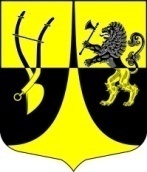 Совет депутатовмуниципального образования«Пустомержское сельское поселение»                            Кингисеппского  муниципального района                 	         	                                                           Ленинградской области                                                      (четвертого созыва)   Решениеот  28.06.2021 года     № 117«Об отмене решения Совета депутатов                                                                                        МО «Пустомержское сельское поселение»                                                                                         от  26.02.2021 года №  93  «О принятии                                                                                  Устава  муниципального образования                                                                                          «Пустомержское сельское поселение»                                                                                                      Кингисеппского   муниципального района                                                                                          Ленинградской области   в новой редакции»         В связи с допущенными техническими ошибками при подаче Устава муниципального образования «Пустомержское сельское поселение» на государственную регистрацию в Главном управлении Министерства юстиции Российской Федерации по Санкт-Петербургу и  Ленинградской области, а также в целях приведения его в соответствие с Федеральными законами и областными законами Ленинградской области, руководствуясь Федеральным законом «О государственной регистрации уставов муниципальных образований» от 21.07.2005 года № 97-ФЗ, Совет депутатов МО «Пустомержское сельское поселение»РЕШИЛ:Отменить решение Совета депутатов  МО «Пустомержское сельское поселение»  от 26.02.2021 года  № 93  «О принятии  Устава  муниципального образования   «Пустомержское сельское поселение» Кингисеппского   муниципального района  Ленинградской области   в новой редакции».Администрации МО «Пустомержское сельское поселение» провести доработку Устава муниципального образования на предмет его  соответствия федеральному и областному законодательству, а также с принятыми правилами при выработке и систематизации нормативно-правовых актов для обеспечения их совершенства (юридическая техника), после чего вынести данный проект Устава муниципального образования для повторного обсуждения и принятия.Опубликовать настоящее решение в средствах массовой информации и разместить в сети «Интернет» на официальном сайте муниципального образования.4. Контроль исполнения решения возложить на постоянную депутатскую комиссию по организационно-правовым вопросам, по социальной политике, по ЖКХ, транспорту, связи и строительству.
Глава муниципального образования                           			Д.А. Барсуков